Avviso n. 06/2023 di selezione per il conferimento per titoli per l'anno accademico 2022-2023 di n. 1 incarico di docenza per supplenzaESITO FINALERoma, 16 Marzo 2023FIRMATO:Il Direttore del DipartimentoProf. Alessandro Mechelli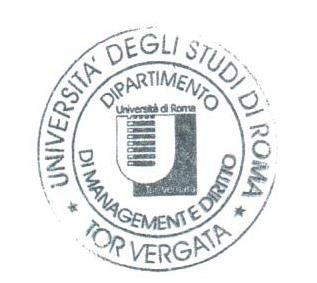 Insegnamenti a.a. 2022/2023CdSSSDCFUORESEM.VincitoreEconomia e gestione delle attività turistiche e culturali CdLM Economia e ManagementSECS-P/083 di 918IISilvia Baiocco